Praca zdalna 08.11.2021Temat tygodnia: Wolność. Temat dnia: Nasza mała ojczyzna.Wysłuchanie wiersza „ Kto ty jesteś ? ” https://youtu.be/58IaxG-4S3M Fitness dla dzieci. https://youtu.be/Tc82wV1jV-4 Słuchanie piosenki „ Święto Flagi.”Ćwiczenia grafomotoryczne.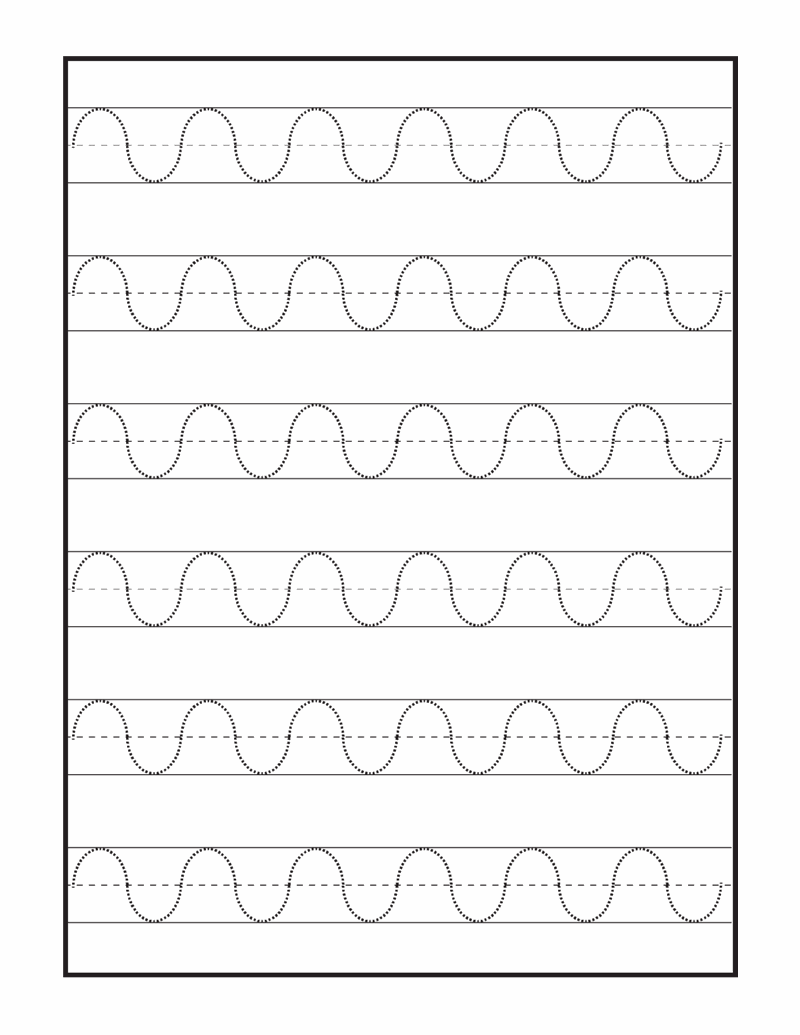 Zabawa ruchowa „ Hej pada, pada deszczyk.” Prośba o przesłanie nagrań dzieci z zabawy ruchowej na office. https://youtu.be/c7cBQKGDFXw 